Контрольно-измерительные материалы по алгебре 7 класс Контрольная работа №1 по теме «Выражения. Тождества»Вариант 1 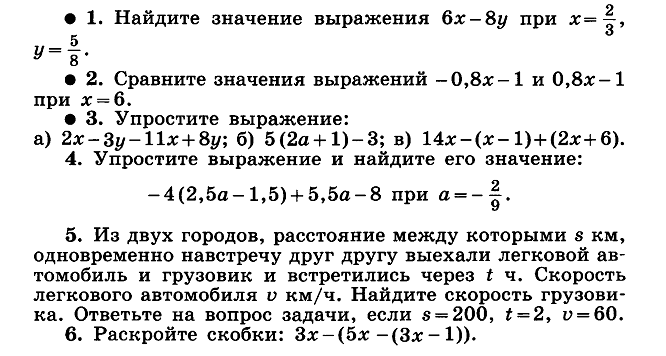 Контрольная работа №1 по теме «Выражения. Тождества» Вариант II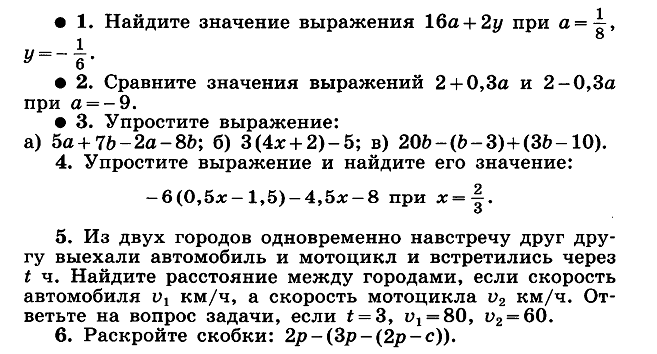 Ответы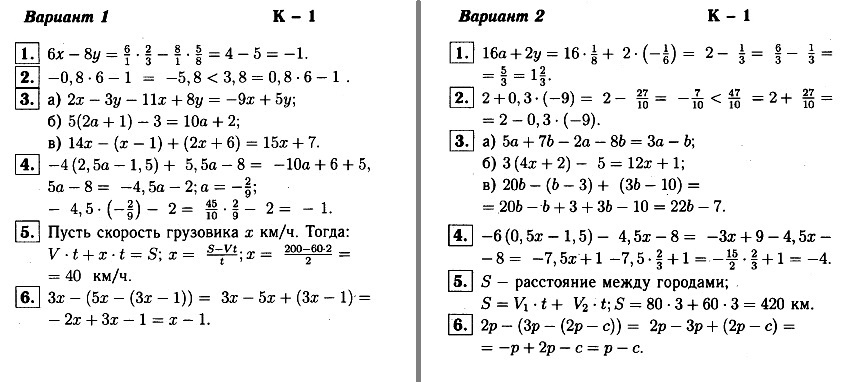 Контрольная работа №2 по теме «Уравнения с одной переменной»Вариант I 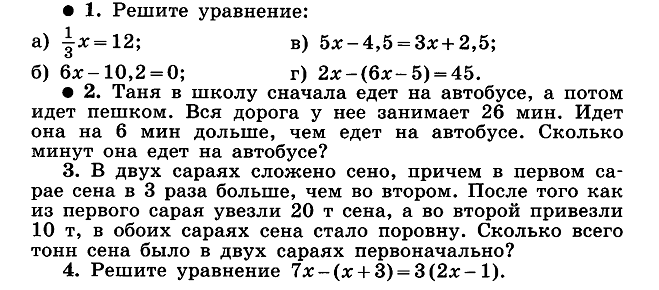 Вариант II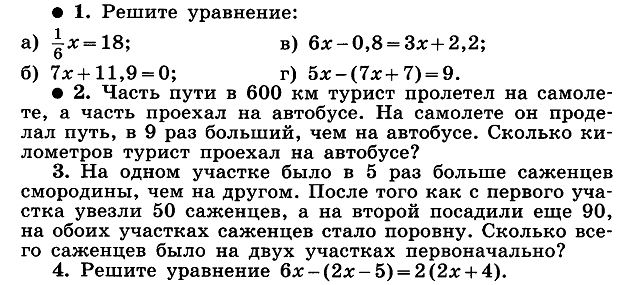 Ответы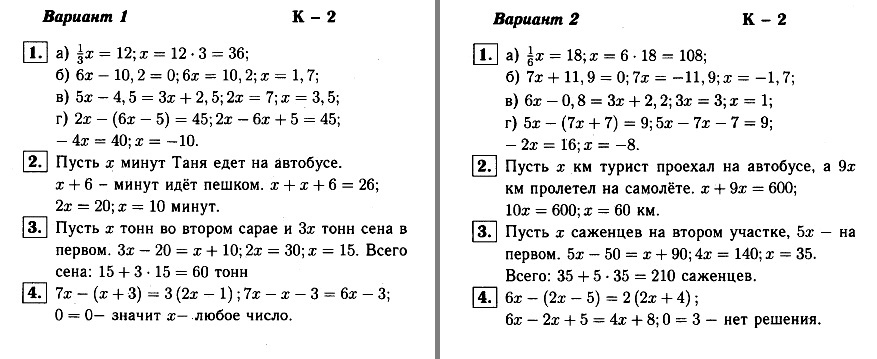 Контрольная работа №3 по теме «Функции»Вариант I 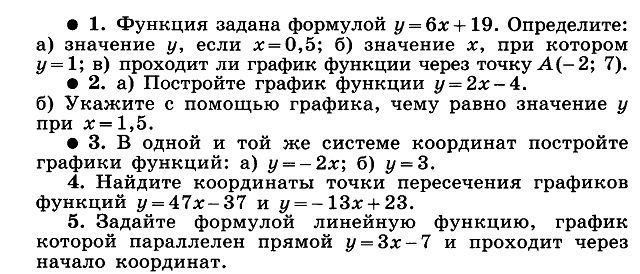 Вариант II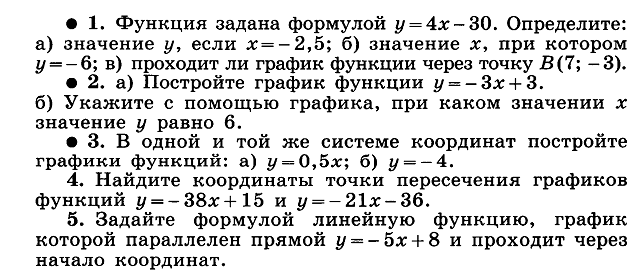 Ответы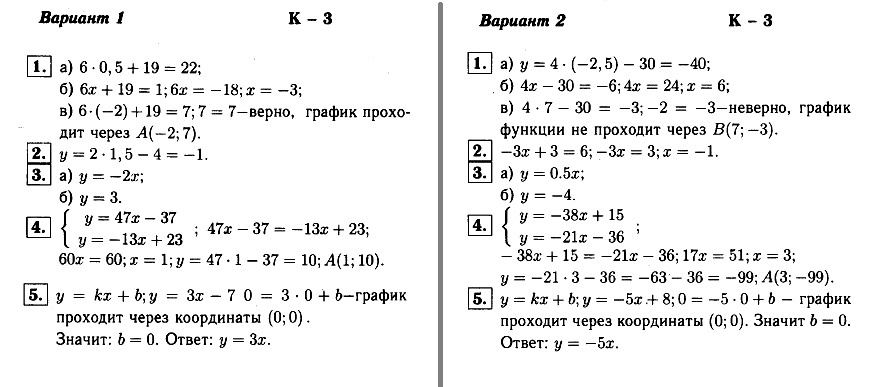 Контрольная работа №4 по теме «Степень с натуральным показателем»Вариант I 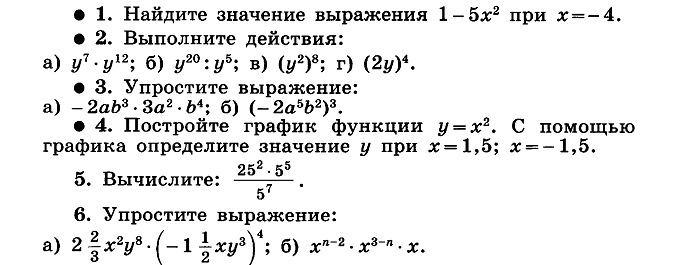 Вариант II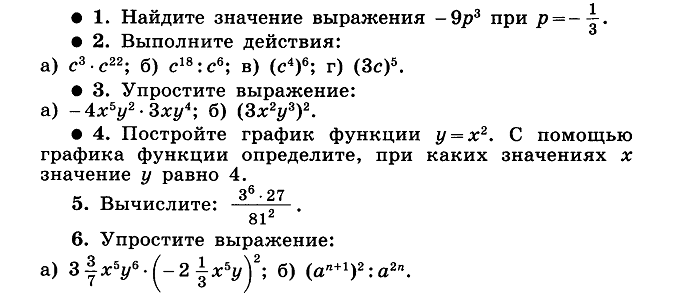 Ответы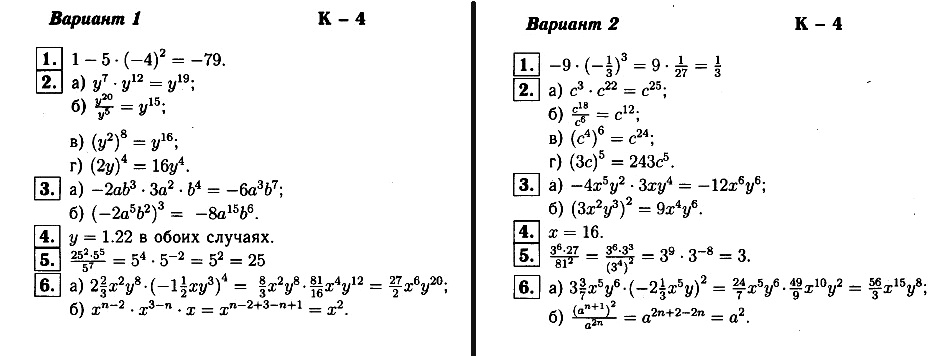 Контрольная работа №5 по теме «Сумма и разность многочленов. Произведение одночлена и многочлена»Вариант I 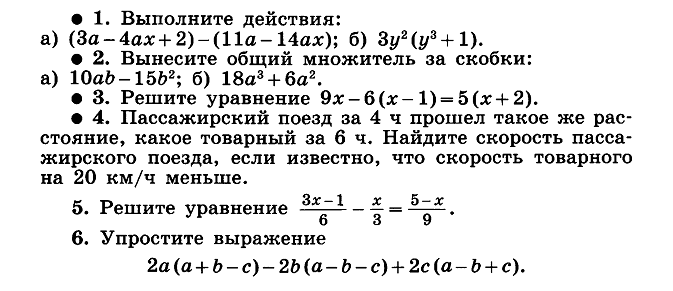 Вариант II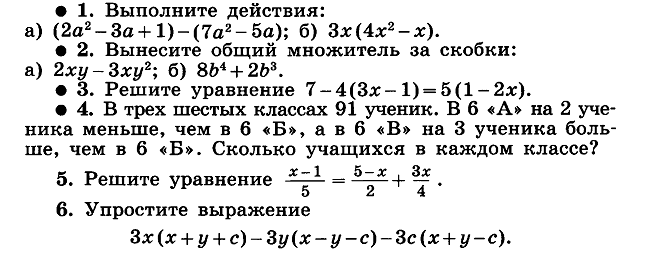 Ответы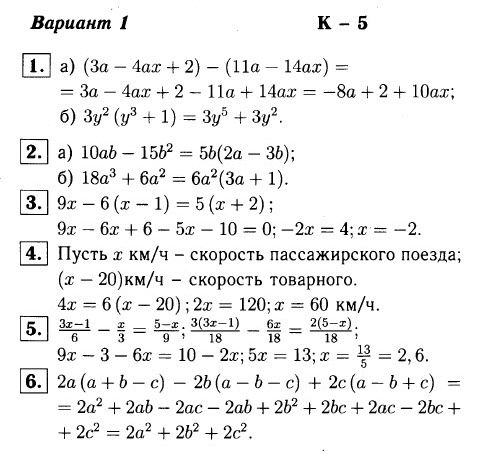 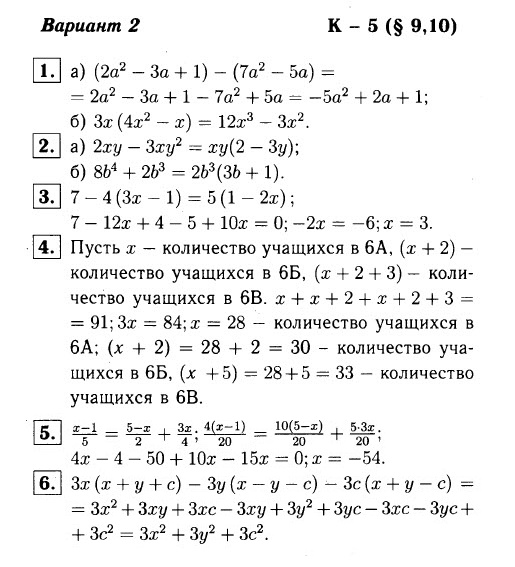 Контрольная работа №6 по теме «Многочлены»Вариант I 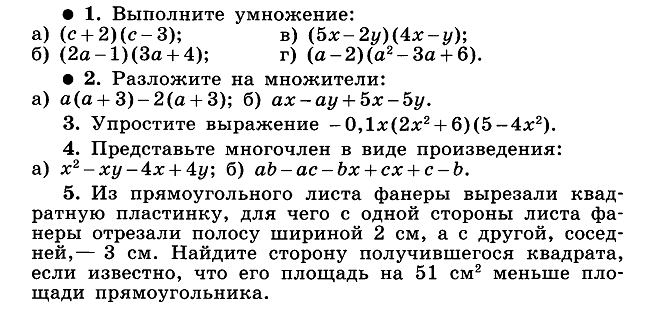 Вариант II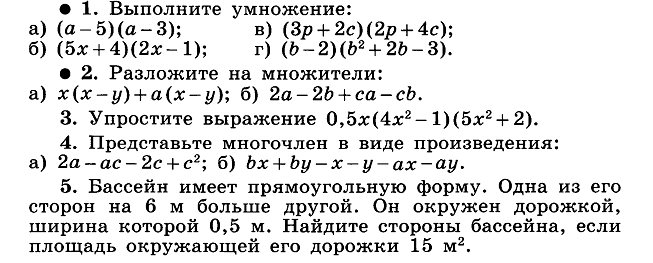 Ответы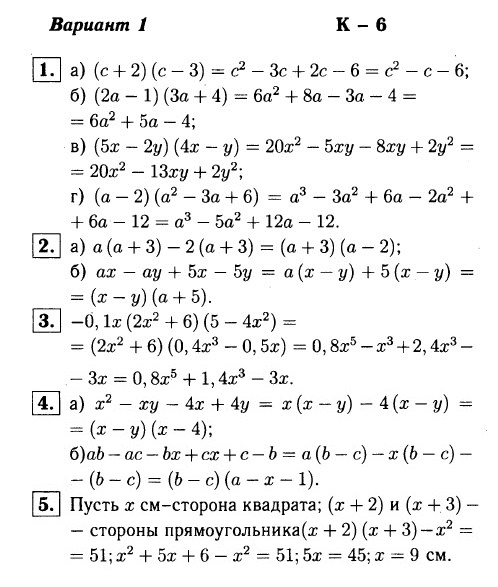 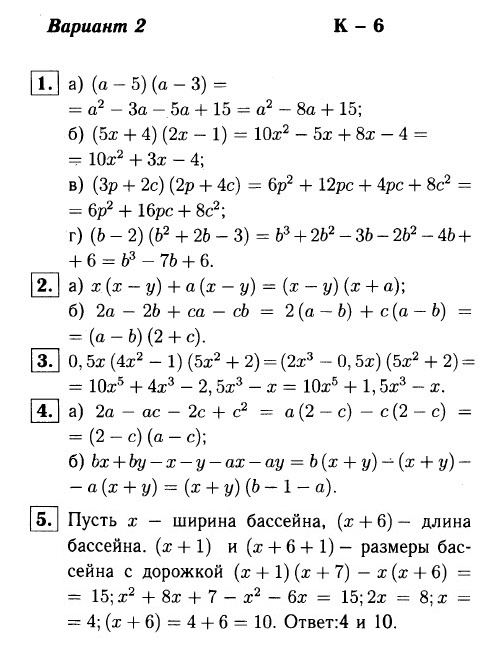 Контрольная работа №7 по теме «Квадрат суммы и разности, разность квадратов. Сумма и разность кубов» Вариант I 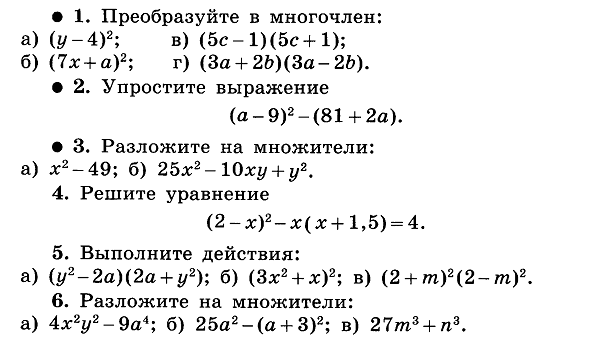 Вариант II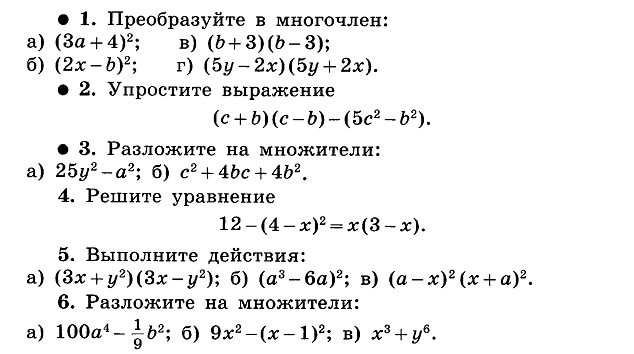 Ответы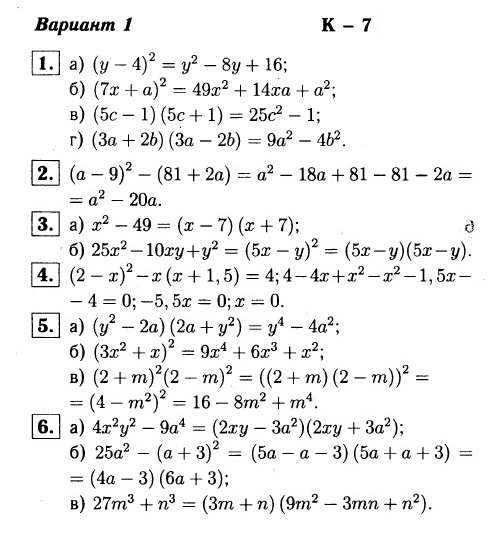 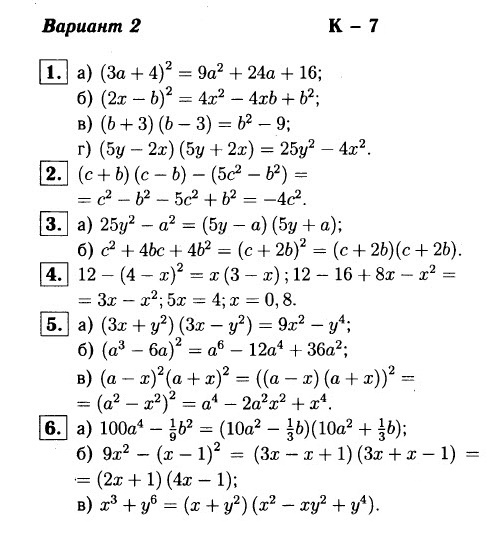 Контрольная работа №8 по теме «Формулы сокращённого умножения»Вариант I 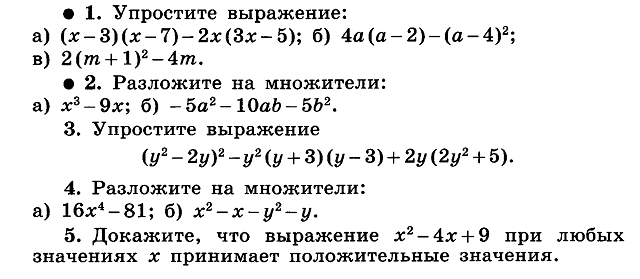 Вариант II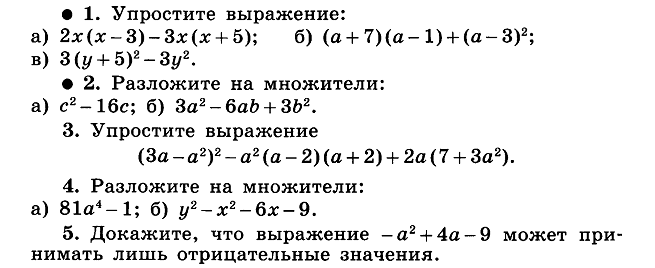 Ответы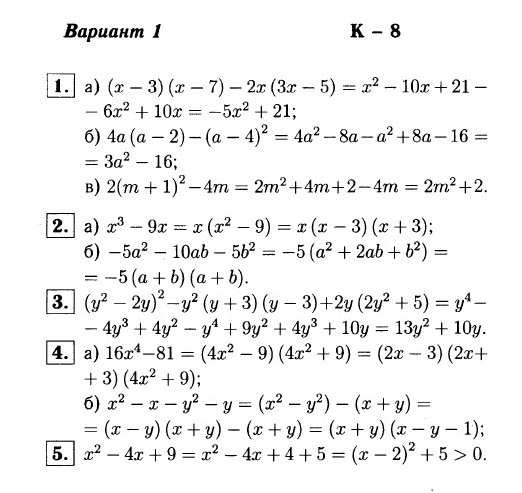 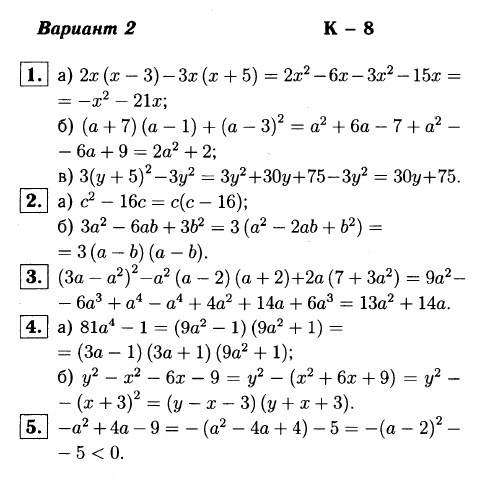 Контрольная работа №9 по теме «Системы линейных уравнений»Вариант I 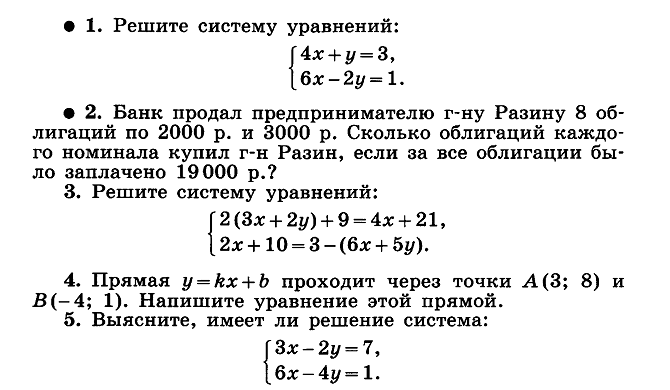 Вариант II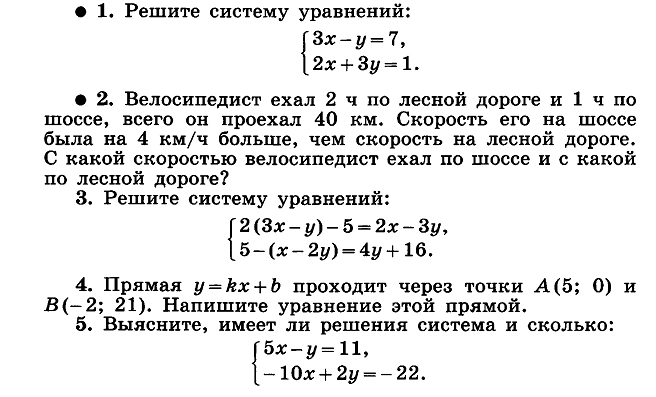 Ответы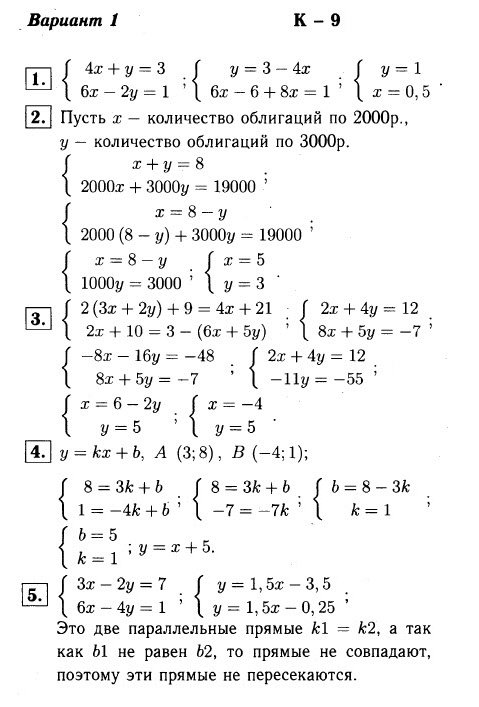 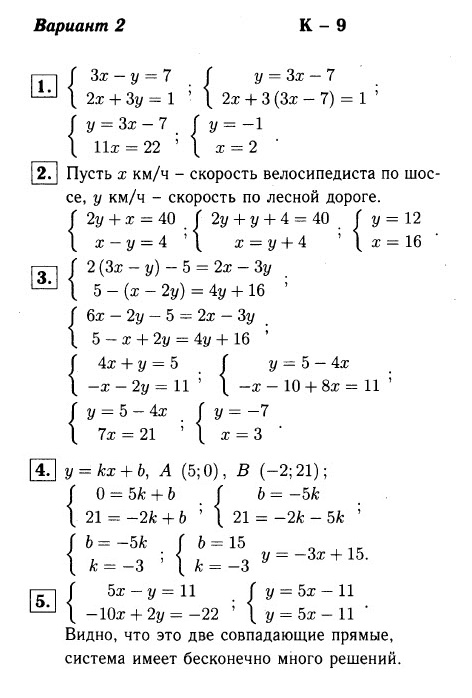 Итоговая контрольная работа №10Вариант I  Вариант II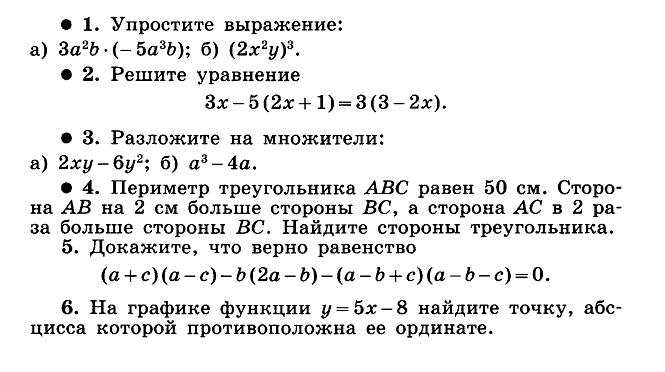 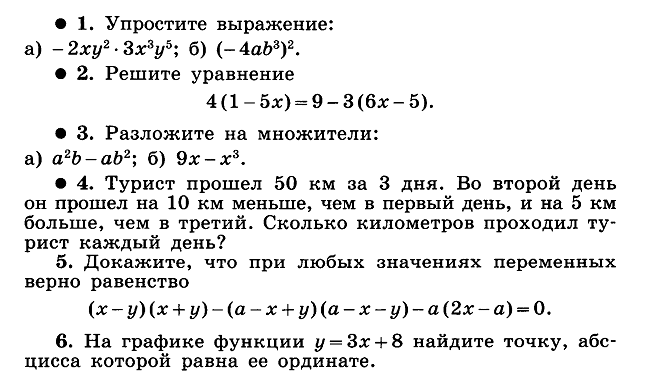 Ответы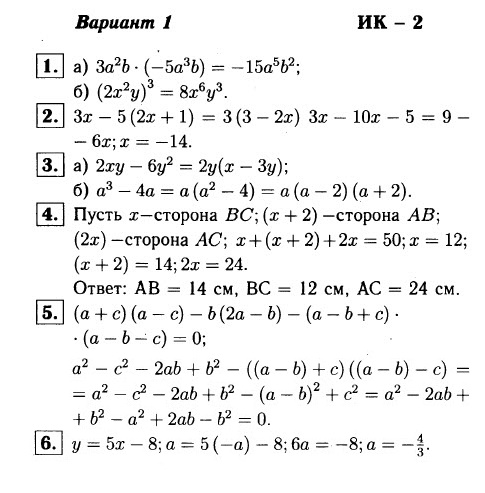 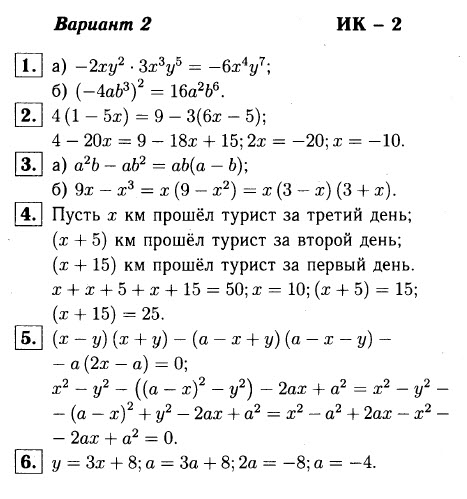 Критерии оценивания1. Оценка письменных работ учащихся по математикеОтметка «5» ставится, если: - работа выполнена верно и полностью; - в логических рассуждениях и обосновании решения нет пробелов и ошибок; - решение не содержит неверных математических утверждений (возможна одна неточность, описка, не являющаяся следствием незнания или непонимания учебного материала). Отметка «4» ставится, если: -  работа выполнена полностью, но обоснования шагов решения недостаточны (если умение обосновывать рассуждения не являлось специальным объектом проверки); - допущена одна ошибка или два-три недочета в выкладках, рисунках, чертежах или графиках (если эти виды работы не являлись специальным объектом проверки); - выполнено без недочетов не менее ¾ заданий. Отметка «3» ставится, если: - допущены более одной ошибки или более трех недочетов в выкладках, чертежах или графиках, но учащийся владеет обязательными умениями по проверяемой теме; без недочетов выполнено не менее половины работы. Отметка «2» ставится, если: - допущены существенные ошибки, показавшие, что учащийся не владеет обязательными умениями по данной теме в полной мере; - правильно выполнено менее половины работы Отметка «1» ставится, если: работа показала полное отсутствие у учащегося обязательных знаний и умений по проверяемой теме или значительная часть работы выполнена не самостоятельно.